СОВЕТ ДЕПУТАТОВ СЕЛЬСКОГО ПОСЕЛЕНИЯ Мазейский   сельсовет Добринского муниципального района Липецкой области45-я сессия V созываР Е Ш Е Н И Е07.05.2019г.		с. Мазейка		№ 164-рсО признании утратившим силу решения Совета депутатов сельского поселения Мазейский сельсовет № 135-рс от 10.07.2018 г.« Об определении специально отведенных мест, перечня помещений для проведения встреч депутатов с избирателями и порядка их предоставления»В связи с приведением в соответствие действующему законодательству, руководствуясь Федеральным законом № 131-ФЗ от 06.10.2003г «Об общих принципах организации местного самоуправления в Российской Федерации, Уставом сельского поселения Мазейский сельсовет  Совет депутатов сельского поселения Мазейский   сельсоветРЕШИЛ:Признать утратившим силу- решение от 10.07.2018 г. № 135-рс  Совета депутатов сельского поселения Мазейский сельсовет Добринского муниципального района «Об определении специально отведенных мест, перечня помещений для проведения встреч депутатов с избирателями и порядка их предоставления».2. Направить указанный нормативный правовой  акт главе сельского поселения для подписания                   и официального обнародования.3. Настоящее решение вступает в силу со дня его обнародования.Председатель Совета депутатовсельского поселенияМазейский    сельсовет				                               Н.И.Тимирев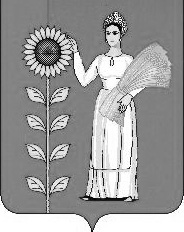 